OBJEDNÁVKA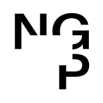 Požadujeme :Termín dodání          01.07.2022 - 30.09.2022Způsob dopravyZpůsob platbySplatnost faktury      30 dnůObjednáváme u VásPřibližná celková cena1) podrobná speicfikace činností v rámci řešení podnětu k UOHS - VŘ na bezpečnostní služby / duben - červenec 2022 30 hodin á 2.500,- Kč/hod + DPH2) poslední fáze administrace zadávacího řízení na nadlimitní VZ na bezpečnostní služby / září 2022 10% z částky 320.000 Kč + DPH (sml. čj. NG 506/2021)Vystavil(a)XXXXXXXXXXXXXXXXX129 470.00 KčE-mail: XXXXXXXXXXXXXXXXXXXXRazítko a podpis 	Dle § 6 odst.1 zákona c. 340/2015 Sb. o registru smluv nabývá objednávka s předmětem plnění vyšší než hodnota 50.000,- Kč bez DPH účinnosti až uveřejněním (včetně jejího písemného potvrzení) v registru smluv. Uveřejnění provede objednatel.Žádáme obratem o zaslání akceptace (potrvrzení) objednávky.Datum:Platné elektronické podpisy:15.08.2022 12:13:22 - XXXXXXXXXXXXX - příkazce operace15.08.2022 15:34:09 - XXXXXXXXXXXXXXXX - správce rozpočtuPoložkaMnožství MJ%DPHCena bez DPH/MJDPH/MJCelkem s DPHbezpečnostní služby - UOHS, ZŘ1.0021107 000.0022 470.00129 470.00